MEREMERE SCHOOL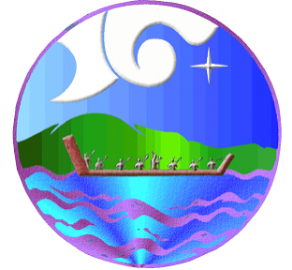 Heather Green Avenue, RD 2 Mercer 2474Ph. 09-2326712 / fax 09-2336251e-mail: office@meremere.school.nzTerm 4 Week 622 November 2019SCHOOL VISION:Believe Achieve SucceedSCHOOL MISSION STATEMENTSuccess through Achievement. Achievement through Education.Kia ora Whanau,It has been such a hectic week; I almost forgot the newsletter!COMING UPMonday	25 November	Project Energize inWednesday	27 November	Principal and School Administrator outThursday	28 November	Principal out of school					BOT Meeting Tuesday        3 December            Te Kauwhata Prize Giving Whaea Maxine attendingThursday      5 December            Thankyou Morning Tea for Service ProfessionalsMonday 	9 December		Project Energize inTuesday 	10 December		Rowena out (Granddaughter’s graduation)Thursday 	12 December 	PRIZEGIVINGMonday 	16 December		Mad Mufti MondayTuesday	17 December		Zoo TripWednesday	18 December		Last day of termROLLWe would like to acknowledge Reihana Samuels a Year 6 pupil and Santana Tautari-Matthews, a new entrant who have joined the school bringing the roll to 33.TESTINGThank you for ensuring your children are at school every day to learn and to be part of the formal testing, that we only do twice a year.  The testing will be completed next week.BURGLARIESWe want to sincerely thank one of our mums who has returned the computer, screen, headphones and watch that were stolen from the school on Tuesday night.  We also had a break in to the cleaners shed in the weekend.  I believe the school’s cleaner key which was stolen from the new cleaner has been used.  Unfortunately, the new cleaner was only lasted two days and the keys were stolen from her four days later.We have a reward of $100 for the return of the key.BEHAVIOURThe school is very settled and calm.  Full credit to our awesome teachers and teacher aides and wonderful children for this.REPORTSTeachers are busy completing these.  Each report has taken at least an hours work so if you multiply that by 18 students in the class that is a lot of hours teachers need to find in their after school hours, but the reports and the results are looking good.PRIZEGIVINGOur prize giving is on Thursday 12 December at 6.30 pm.  All of our tamariki are receiving either certificates, trophies or cups so please write the date on your calendar and join us for the night to celebrate their learning.LAST WEEKMonday 16 December is MAD MUFTI DAY.  Children can wear something crazy, make-up, spiked hair etc.Tuesday 17 December we are visiting the Hamilton Zoo with no cost to whanau or the school.  Thank you Whaea Cindy for organising this.Wednesday 18 December last day.  We finish at 12.00.  Children are given reports and come home for lunch.CLEANERS POSITIONCurrently we have no official cleaner.  Vivienne is again helping out doing toilets and washing floors, while teachers and teacher aides are doing the vacuuming.  Thank you Vivienne and staff for all helping out.  We are now readvertising the position.RECENT ENROLMENTSIt is pleasing to add that our recent enrolment at the request of the MOE is going very well with no concerns of safety for any of our pupils.  It is a reflection of our school culture that all pupils integrate happily into Meremere School. SCHOOL ADMINISTRATORS JOBWe have had 25 requests for application forms and job descriptions so have cancelled the ads due to go in next week’s County News.  Applications will be closed next week and we will interview up to 5 applicants.FINAL NOTEI told one of our senior girl’s Lara who has just arrived this term that I was writing the newsletter and asked her if there was anything I should put.  She said, “Say that Meremere School is an awesome place.” Children recognise a good thing when they see it!ROOM 3 STORIESOAT THE GOAT	By ColinOn a cold frosty morning Oat the Goat set out to climb her maunga across awa with a step, a hop, a jump, until he reached the maunga base.  “By Goat it was lunchtime already.”  He’d have to pick up the pace.  With hours of steep climbing Oat was ready for a nap.  Then from a cave came Ba Ba Ba Ba Ba Ba.  Oat heard coming from the cave, from behind a snow rock some sheep laughing at a curious creature.  It was really big and really scary.  What should Oat do?  Oat the Goat joined in.  Letting out a nasty He he he, the sheep laughed and laughed while Amos’s eyes watered.  Well that didn’t help.  What else could Oat do?  Stand up for Amos.“Hey fluffy balls let the brother be you woolly bullies aren’t the same.  Just look at all those fleas.”  “Oh yeah! Come and say that to my face.”  Well that did not help.  What else could Oat do?  Do nothing!  Oat just stood and watched. Now that the sheep had an audience it felt like a funny game.OAT THE GOAT	By ArohaOnce upon a time there was a goat call Oat.  He was going to climb to the top of the big mountain. After jumping rocks and getting tired, Oat said, “Holy goat, its near lunchtime already.  I’ll have to speed up.”  After lots of sweaty climbing it’s time to rest.  What is that noise?  It sounds like some sheep.  They were laughing at a green mossy thing.  Amos is his name.   What could Oat do?  Join in the laughing or maybe stand up for him or maybe do nothing and pretend he didn’t see or just ask if he is okay.  He joined in the laughing and it looked like a funny game.  As he did Amos’s face crumbled up and he started to sob.  He stood up for him and said, “Hey fellas this won’t do.  Just look at your fleas.”  “why don’t you come here then,” said the sheep.  He just did nothing.  They now had an audience.  It was a funny game.  He asked Amos, “Are you okay?”  He couldn’t express his feelings but it made him feel really glad.   “Join I’m going all the way up to the cheeky kea nest.  So on they went on their journey and they found a really scary cave.  For this mission they will have to be really brave.  It was dark but it was lit up by thousands of blue glow worms.  But in the corner there were blue worms being mean to a green worm.   “You’re not like us blue worms.  You’re the colour of vomit and boo.gers”  What should Oat do?  Reject her, do nothing or ask if she’s okay.   “Why aren’t you blue like the others?”  Hearing that the green worm started to cry and Amos ran back to his den.  He did nothing.  It was getting too dark.  They would have to carry on.  Or he could simply ask if she is okay.  Her joy lit up the dark shadowy cave.  “Come on, join us on our quest to the top of the mountain.  She jumped up on Oats walking staff and lit the way.  But suddenly they fell in to a deep crevasse but….. it was the sheep.  They had made a net out of wool.  They flung them back up and out of the crevasse.  On they went, on their way to the top.  It was too dark, but all of the blue glow worms lit a path.  Finally they reached the top.  If the sheep and glow worms had both stayed mean they would have missed the glorious sight.THE HORRIFIC EVENT		By TitanOne day I was fishing with my friends.  By the way my name is Wiremu.  We were just fishing and from nowhere this big thing came.  It was bigger that a waka.  My friends and I were scared and shy because we had never seen it before, so we threw rocks at the big waka with sails.  We also threw fishing gear then they pulled out a long thing and it killed five of my friends.  I was sad.THE HORRIFIC EVENT	        By Tairan1769, October 10 was a normal day.  Me, (Henare) and my 8 friends were in our waka fishing along a bay named Whaka Punaki.  While we were fishing a presence had hit us.  It was as if we had never seen before.  We were terrified and with a fast reaction heaved rocks at them.   To our surprise they had pulled out a gun that we did not recognise.  We were frightened and an unexpected shot had hit us and stunned us.  But we still continued on heaving rocks, which was a bad decision and ended up with 5 of us dead.  It was a disaster.  The last 4 survivors, including me, were kidnapped and brought back to the ship.  We were terrified but were surprised.  They were kind and polite.  We had the time of our lives.  We didn’t want to hop off as it was that enjoyable.  Sadly, we were brought back to shore and that was The Horrific Event.WEEKLY ASSEMBLY PRIZE WINNERSTerm 4 Week 4Top Groups		Room 2	Heroes					Room 3	Neon MarshmellowsCaught Being GoodMarwa, Sparkle, Zarin, Legion, Alana, DylanSports WinnersRoom 2	        Room 3Alana			RobertLearners Prizes	Room 2		Room 3Reading 		Johnathon		Aroha		Writing		Ricco			TairanMaths			Legend		Tasha-MariePrincipal’s Prize WinnerRoom 2	        Room 3Melissa-Jay		MarwaTerm 4 Week 5Top Groups		Room 2	Warriors					Room 3	Blue FalconsCaught Being GoodSparkle. Ricco, Lara, Muhaz, Titan, AlanaSports WinnersRoom 2	        Room 3Lilly-Mae		LaraLearners Prizes	Room 2		Room 3Reading 		Ariana			ColinWriting		Jayda-Pearl		ZarinMaths			Sparkle		TairanPrincipal’s Prize WinnerRoom 2	        Room 3Legion			Tairan(Cut here and return to school)______________________________________ I have received and read the newsletter.Signed_______________________________ Child’s name___________________________  